MINISTARSTVO ZDRAVSTVA2136Na temelju članka 78. Zakona o zdravstvenoj zaštiti (»Narodne novine«, br. 121/03) ministar zdravstva donosiPRAVILNIKO UVJETIMA, ORGANIZACIJI I NAČINU RADA
IZVANBOLNIČKE HITNE MEDICINSKE POMOĆII. OPĆE ODREDBEČlanak 1.Ovim Pravilnikom utvrđuju se uvjeti, organizacija i način rada izvanbolničke hitne medicinske pomoći u Republici Hrvatskoj.Članak 2.Izvanbolnička hitna medicinska pomoć organizira se u cilju neprekidnog hitnog medicinskog zbrinjavanja osoba kojima je zbog bolesti, stradanja ili ozljede neposredno ugrožen život, pojedini organ ili dijelovi tijela, odnosno kod kojih bi u kratkom vremenu moglo doći do životne ugroženosti, a u svrhu maksimalnog skraćenja vremena od nastanka hitnog stanja do početka postupka završnoga liječenja.Članak 3.Hitne medicinske mjere i postupci provode se na mjestu događaja, tijekom prijevoza sredstvima hitne medicinske pomoći te u ordinaciji, odnosno drugom odgovarajućem prostoru zdravstvene ustanove.II. ORGANIZACIJA I PROVOĐENJE HITNE MEDICINSKE POMOĆIČlanak 4. Izvanbolnička hitna medicinska pomoć organizira se u okviru:– ustanove za hitnu medicinsku pomoć,– jedinice hitne medicinske pomoći u domovima zdravlja.Izvanbolnička hitna medicinska pomoć iznimno se organizira u okviru djelatnosti obiteljskih liječnika u domovima zdravlja.Članak 5.Ustanova za hitnu medicinsku pomoć ili jedinica hitne medicinske pomoći u domu zdravlja tijekom 24 sata pruža:– hitnu medicinsku pomoć i/ili prijevoz naglo oboljelim i ozlijeđenim osobama,– hitnu medicinsku pomoć rodilji tijekom poroda izvan zdravstvene ustanove, odnosno tijekom prijevoza,– hitnu medicinsku pomoć u prostoru zdravstvene ustanove.Članak 6.Liječnik u primarnoj zdravstvenoj zaštiti obvezan je pružiti hitnu medicinsku pomoć svim osobama koje je zatraže te po potrebi osigurati prijevoz bolesnika do bolnice.Članak 7.Izvanbolnička hitna medicinska pomoć obavlja se u okviru samostalne ustanove za hitnu medicinsku pomoć ili u okviru jedinice hitne medicinske pomoći u sklopu doma zdravlja, za područje cijele županije.Iznimno od odredbe stavka 1. ovoga članka, u gradovima Zagrebu, Osijeku, Rijeci i Splitu izvanbolnička hitna medicinska pomoć organizira se isključivo u okviru samostalne ustanove za hitnu medicinsku pomoć za područje cijele županije.Članak 8.Županija na temelju prijedloga Upravnoga vijeća, po prethodno pribavljenom mišljenju Stručnoga vijeća ustanove za hitnu medicinsku pomoć ili doma zdravlja, u okviru raspoloživog godišnjeg novčanog iznosa za provođenje izvanbolničke hitne medicinske pomoći utvrđenog za pojedinu županiju, uz prethodnu suglasnost ministra zdravstva određuje punktove i oblike provođenja izvanbolničke hitne medicinske pomoći te broj, raspored i vrstu timova koji je provode na pojedinom punktu, a koji ne može biti manji od broja timova utvrđenih u osnovnoj mreži izvanbolničke hitne medicinske pomoći.Na područjima na kojima je zbog tranzita i/ili boravka turista povećan broj korisnika zdravstvene zaštite, županija je u suradnji s jedinicom lokalne samouprave, turističkom zajednicom, Hrvatskim autocestama, Hrvatskim cestama, Hrvatskim auto-klubom, Hrvatskim ronilačkim savezom i društvima za osiguranje obvezna organizirati i osigurati povećani broj timova na određenome području u odnosu na broj timova određenih osnovnom mrežom izvanbolničke hitne medicinske pomoći, a sukladno ugovoru koji sklapa s ustanovom za hitnu medicinsku pomoć, odnosno domom zdravlja.Članak 9.U organizaciju izvanbolničke hitne medicinske pomoći uključeni su svi ugovoreni timovi ustanova za hitnu medicinsku pomoć, odnosno domova zdravlja te obiteljski liječnici s kojima ustanova za hitnu medicinsku pomoć ili dom zdravlja ugovara pripravnost.Članak 10.Izvanbolničku hitnu medicinsku pomoć obvezna je pružiti ona ustanova za hitnu medicinsku pomoć, odnosno jedinica hitne medicinske pomoći doma zdravlja na čijem je području nastupila potreba hitnoga medicinskog zbrinjavanja.Ako ustanova za hitnu medicinsku pomoć, odnosno jedinica hitne medicinske pomoći doma zdravlja iz stavka 1. ovoga članka uslijed prirode nezgode nije u mogućnosti pružiti potrebnu hitnu medicinsku pomoć, ustanova za hitnu medicinsku pomoć, odnosno jedinica hitne medicinske pomoći doma zdravlja obvezna je zatražiti pomoć, odnosno sudjelovanje najbliže ustanove za hitnu medicinsku pomoć ili jedinice hitne medicinske pomoći doma zdravlja.Članak 11.Ustanova za hitnu medicinsku pomoć, odnosno jedinica hitne medicinske pomoći doma zdravlja po pruženoj intervenciji, u slučaju potrebe, najkraćim putem prevozi ozlijeđene, odnosno oboljele osobe u najbližu zdravstvenu ustanovu koja je u mogućnosti nastaviti postupak liječenja.Članak 12.Djelatnost izvanbolničke hitne medicinske pomoći obavljaju:1. Tim hitne medicinske pomoći koji čine:– liječnik,– dvije medicinske sestre/medicinski tehničari, od kojih je jedan vozač vozila hitne medicinske pomoći.Iznimno, umjesto jedne medicinske sestre/medicinskoga tehničara član tima hitne medicinske pomoći može biti vozač zaposlen na tim poslovima na dan stupanja na snagu ovoga Pravilnika. Vozač je obvezan završiti edukaciju sukladno članku 21. ovoga Pravilnika.2. Tim hitnog prijevoza koji čine:– dvije medicinske sestre/medicinski tehničari, od kojih je jedan vozač vozila hitne medicinske pomoći.Iznimno, umjesto jedne medicinske sestre/medicinskoga tehničara član tima hitne medicinske pomoći može biti vozač zaposlen na tim poslovima na dan stupanja na snagu ovoga Pravilnika. Vozač je obvezan završiti edukaciju sukladno članku 21. ovoga Pravilnika.3. Tim pripravnosti koji čine:– liječnik,– medicinska sestra/medicinski tehničar, koji obavlja i poslove vozača.4. Prijavno-dojavna jedinica koju čine:– liječnik,– medicinska sestra/medicinski tehničar.III. ZADAĆE IZVANBOLNIČKE HITNE MEDICINSKE POMOĆIČlanak 13.Liječnik u timu hitne medicinske pomoći obavlja pregled, dijagnostičke postupke, određuje i primjenjuje terapiju prema protokolu i koordinira radom ostalih članova tima. Po potrebi tim hitne medicinske pomoći s mjesta intervencije prevozi bolesnika u zdravstvenu ustanovu.Protokol iz stavka 1. ovoga članka na prijedlog nadležne komore, uz prethodno pribavljeno mišljenje Stručnog savjeta za hitnu medicinsku pomoć Ministarstva zdravstva donosi ministar zdravstva.Članak 14.Zadaća tima hitnoga prijevoza jest prijevoz bolesnika od mjesta događaja do zdravstvene ustanove, između dvije zdravstvene ustanove, samostalno ili u pratnji liječnika koji je tražio hitni prijevoz bolesnika.Tim hitnoga prijevoza obavlja poslove sukladno protokolu koji na prijedlog nadležne komore, uz prethodno pribavljeno mišljenje Stručnog savjeta za hitnu medicinsku pomoć Ministarstva zdravstva donosi ministar zdravstva.Članak 15.Liječnik u timu pripravnosti vrši pregled, dijagnostičke postupke, određuje i primjenjuje terapiju prema protokolu te koordinira radom drugoga člana tima. Po potrebi tim pripravnosti s mjesta intervencije prevozi ili organizira prijevoz bolesnika u zdravstvenu ustanovu.Protokol iz stavka 1. ovoga članka na prijedlog nadležne komore, uz prethodno pribavljeno mišljenje Stručnog savjeta za hitnu medicinsku pomoć Ministarstva zdravstva donosi ministar zdravstva.Članak 16.Djelatnici prijavno-dojavne jedinice prema protokolu obavljaju prijam poziva, određuju stupanj hitnosti, upućuju tim na intervenciju, obavještavaju bolničku hitnu službu o dolasku hitnoga bolesnika, surađuju s policijom, vatrogasnom službom i drugim odgovarajućim službama i daju savjete pozivatelju za određena stanja, odnosno simptome. Odluku o potrebi hitnoga medicinskog zbrinjavanja donosi liječnik. U slučaju kada se prema protokolu ne radi o potrebi hitnog medicinskog zbrinjavanja, liječnik u prijavno-dojavnoj jedinici uputit će bolesnika izabranom liječniku primarne zdravstvene zaštite.Protokol iz stavka 1. ovoga članka na prijedlog nadležne komore, uz prethodno pribavljeno mišljenje Stručnog savjeta za hitnu medicinsku pomoć Ministarstva zdravstva donosi ministar zdravstva.IV. DJELATNICI U IZVANBOLNIČKOJ HITNOJ MEDICINSKOJ POMOĆIČlanak 17.Djelatnost izvanbolničke hitne medicinske pomoći obavljaju liječnici, medicinske sestre/medicinski tehničari s odgovarajućom edukacijom kako slijedi:1. u timu hitne medicine pomoći:– liječnik s edukacijom iz područja hitne medicinske pomoći i najmanje jednom godinom radnoga iskustva,– medicinska sestra/medicinski tehničar s edukacijom iz područja hitne medicinske pomoći i propisanim vozačkim ispitom,2. u timu hitnoga prijevoza:– medicinska sestra/medicinski tehničar s edukacijom iz područja hitne medicinske pomoći, s najmanje jednom godinom radnoga iskustva u timu hitne medicinske pomoći i propisanim vozačkim ispitom,3. u timu pripravnosti:– liječnik s edukacijom iz područja hitne medicinske pomoći i najmanje jednom godinom radnoga iskustva,– medicinska sestra/medicinski tehničar s edukacijom iz područja hitne medicinske pomoći i propisanim vozačkim ispitom,4. u prijavno-dojavnoj jedinici:– liječnik s edukacijom iz područja hitne medicinske pomoći i najmanje tri godine radnoga iskustva u timu hitne medicinske pomoći,– medicinska sestra/medicinski tehničar s edukacijom iz područja hitne medicinske pomoći i najmanje pet godina radnoga iskustva u timu hitne medicinske pomoći.Članak 18.Članovi tima koji obavljaju djelatnost izvanbolničke hitne medicinske pomoći obvezni su nositi radnu odjeću označenu međunarodnim znakom hitne medicinske pomoći.V. EDUKACIJAČlanak 19.Osnovna edukacija liječnika za rad u izvanbolničkoj hitnoj medicinskoj pomoći provodi se putem tečaja prema planu i programu koji je tiskan u Prilogu 1. ovoga Pravilnika i čini njegov sastavni dio.Liječnici su obvezni završiti osnovnu edukaciju prije početka rada u timu hitne medicinske pomoći.Kontinuirana edukacija liječnika za rad u izvanbolničkoj hitnoj medicinskoj pomoći provodi se putem tečajeva trajne izobrazbe prema planu i programu koji je tiskan u Prilogu 2. ovoga Pravilnika i čini njegov sastavni dio.Članak 20.Osnovna edukacija medicinskih sestara/medicinskih tehničara za rad u izvanbolničkoj hitnoj medicinskoj pomoći provodi se putem tečaja prema planu i programu koji je tiskan u Prilogu 3. ovoga Pravilnika i čini njegov sastavni dio.Medicinske sestre/medicinski tehničari obvezni su završiti osnovnu edukaciju prije početka rada u timu hitnoga prijevoza.Kontinuirana edukacija medicinskih sestara/medicinskih tehničara za rad u izvanbolničkoj hitnoj medicinskoj pomoći provodi se putem tečajeva trajne izobrazbe prema planu i programu koji je tiskan u Prilogu 4. ovoga Pravilnika i čini njegov sastavni dio.Članak 21.Edukacija vozača u izvanbolničkoj hitnoj medicinskoj pomoći zaposlenih na tim poslovima na dan stupanja na snagu ovoga Pravilnika provodi se putem tečajeva prema planu i programu koji je tiskan u Prilogu 5. ovoga Pravilnika i čini njegov sastavni dio.Članak 22.Edukacija iz članka 19. stavka 1., članka 20. stavka 1. i članka 21. ovoga Pravilnika provodi se u nastavnim jedinicama ustanova za hitnu medicinsku pomoć u gradovima Zagrebu, Osijeku, Rijeci i Splitu, kao i u ostalim zdravstvenim ustanovama koje obavljaju djelatnost hitne medicinske pomoći koje prostorom i opremom udovoljavaju uvjetima iz Priloga 6. koji je sastavni dio ovoga Pravilnika i koje za to ovlasti ministar zdravstva.Edukaciju iz stavka 1. ovoga članka provode edukatori koje imenuje ministar zdravstva na prijedlog Stručnog savjeta za hitnu medicinsku pomoć Ministarstva zdravstva.VI. SREDSTVA PRIJEVOZA I MEDICINSKO-
-TEHNIČKA OPREMA U IZVANBOLNIČKOJ HITNOJ MEDICINSKOJ POMOĆIČlanak 23.Sredstva prijevoza u izvanbolničkoj hitnoj medicinskoj pomoći su sva prijevozna sredstva koja omogućavaju pružanje hitne medicinske pomoći.Uvjeti u pogledu tehničkih karakteristika cestovnih vozila za prijevoz u izvanbolničkoj hitnoj medicinskoj pomoći, sukladno EN 1789, utvrđeni su u Prilogu 7. ovoga Pravilnika koji čini njegov sastavni dio.Broj vozila zdravstvene ustanove mora najmanje biti jednak broju ugovorenih timova.Uvjeti u pogledu medicinsko-tehničke opreme cestovnih vozila za prijevoz u izvanbolničkoj hitnoj medicinskoj pomoći utvrđeni su u Prilogu 8. ovoga Pravilnika koji čini njegov sastavni dio.Članak 24.Popis obveznih lijekova u sredstvima za prijevoz u izvanbolničkoj hitnoj medicinskoj pomoći utvrđen je u Prilogu 9. ovoga Pravilnika koji čini njegov sastavni dio.VII. DOKUMENTACIJAČlanak 25.O radu djelatnosti izvanbolničke hitne medicinske pomoći vodi se dokumentacija na obrascima tiskanim u Prilogu 10. ovog Pravilnika koji čini njegov sastavni dio i to:1. obrazac za prijam poziva hitne medicinske pomoći,2. obrazac za prijam poziva za hitni prijevoz,3. obrazac o kretanju timova na terenu,4. obrazac za primopredaju vozila,5. obrazac o izvanrednom događaju,6. obrazac za trijažu kod većih nezgoda,7. obrazac medicinske dokumentacije o bolesniku,8. obrazac za praćenje postupka oživljavanja,9. obrazac provedenih postupaka medicinske sestre/medicinskog tehničara.Članak 26.Popunjene propisane obrasce iz članka 25. točke 1., 2., 3., 4., 5. i 8. ovoga Pravilnika zadržava za potrebe svoje evidencije ustanova za hitnu medicinsku pomoć i dom zdravlja.Popunjeni propisani obrazac iz članka 25. točke 6. ovoga Pravilnika sastavni je dio medicinske dokumentacije bolesnika koji se upućuje u zdravstvenu ustanovu radi postupka završnoga liječenja.Propisani obrasci iz članka 25. točke 7. i 9. popunjavaju se u dva primjerka, od kojih jedan za potrebe svoje evidencije zadržava ustanova za hitnu medicinsku pomoć i dom zdravlja, a drugi je sastavni dio medicinske dokumentacije bolesnika koji se upućuje u zdravstvenu ustanovu radi postupka završnoga liječenja.VIII. ŽUPANIJSKA PRIJAVNO-DOJAVNA JEDINICAČlanak 27.Prijavno-dojavna jedinica organizira se na županijskoj razini. Članak 28.U prijavno-dojavnoj jedinici tijekom 24 sata mora raditi najmanje jedan liječnik i jedna medicinska sestra/medicinski tehničar.Članak 29.Svaka prijavno-dojavna jedinica mora imati najmanje dvije telefonske linije 94 kao i direktne telefonske linije.Veza između vozila hitne medicinske pomoći i prijavno-dojavne jedinice provodi se putem UKV i GSM veza.Članak 30.Svi razgovori u prijavno-dojavnoj jedinici moraju se snimati i pohranjivati na trajnom mediju.IX. POSEBNE ODREDBEČlanak 31.Izvanbolnička hitna medicinska pomoć organizira se za potrebe zdravstvene zaštite u posebnim uvjetima (slučajevi izvanrednih okolnosti, katastrofa i epidemija većih razmjera) u koordinaciji s Kriznim stožerom Ministarstva zdravstva.Članak 32.Izvanbolnička hitna medicinska pomoć na sportskim i drugim masovnim priredbama provodi se na temelju ugovora između organizatora priredbe i ustanova za hitnu medicinsku pomoć, odnosno doma zdravlja.X. STRUČNI SAVJET ZA HITNU MEDICINSKU POMOĆ MINISTARSTVA ZDRAVSTVAČlanak 33.Za rješavanje stručnih pitanja iz područja hitne medicinske pomoći ministar zdravstva imenuje Stručni savjet za hitnu medicinsku pomoć Ministarstva zdravstva.XI. PRIJELAZNE I ZAVRŠNE ODREDBEČlanak 34.Ustanove za hitnu medicinsku pomoć i domovi zdravlja dužni su uskladiti svoje ustrojstvo i poslovanje s odredbama ovoga Pravilnika u roku od šest mjeseci od dana stupanja na snagu ovoga Pravilnika.Članak 35.Vozači u izvanbolničkoj hitnoj medicinskoj pomoći zaposleni na tim poslovima na dan stupanja na snagu ovoga Pravilnika obvezni su završiti edukaciju iz članka 21. ovoga Pravilnika u roku od godine dana od dana stupanja na snagu ovoga Pravilnika.Članak 36.Ministar zdravstva će u roku od mjesec dana od dana stupanja na snagu ovoga Pravilnika imenovati Stručni savjet za hitnu medicinsku pomoć ministarstva zdravstva.   Članak 37.Stupanjem na snagu ovoga Pravilnika prestaje važiti Pravilnik o uvjetima, organizaciji i načinu rada hitne medicinske pomoći na javnim cestama u Republici Hrvatskoj (»Narodne novine«, br. 33/91).Članak 38.Ovaj Pravilnik stupa na snagu osmoga dana od dana objave u »Narodnim novinama«.Klasa: 011-02/03-04/34                                                                 Urbroj: 534-03-01-02/1-03-01Zagreb, 8. rujna 2003.Ministar
mr. sc. Andro Vlahušić, dr. med., v. r.Prilog 1.NAPOMENA: Liječnik je dužan prije početka samostalnog rada u izvanbolničkoj hitnoj medicinskoj pomoći završiti dio osnovneedukacije pod rednim brojem 2.                                    Preostali dio osnovne edukacije za rad u hitnoj medicinskoj pomoći  liječnik  je dužan završiti najkasnije u roku od6 mjeseci od početka rada.            T= sati teorijske nastave; P= sati praktične nastave; UK= ukupno satiPrilog 2.            T= sati teorijske nastave; P= sati praktične nastave; UK= ukupno satiPrilog 3.                Prilog 4.Kontinuirana edukacija provodi se jednom u dvije godine, u trajanju od 50 sati, u omjeru 15 sati teorije, 35 sati praktične nastave.Kontinuirana edukacija, u smislu opreme, prostora i edukatora provodi se po istim načelima kao i osnovna edukacija.Nakon položene kontinuirane edukacije, polaznici dobivaju potvrdu o uspješno završenoj edukaciji. Prilog 5.Prilog 6.UVJETI U POGLEDU PROSTORA I OPREME ZA  EDUKACIJU U ZDRAVSTVENIM USTANOVAMAUvjeti u pogledu prostora:2,5 m2, odnosno 8m3, po polazniku.Sanitarni čvor.Prilog 7.              UVJETI U POGLEDU TEHNIČKIH 
      KARAKTERISTIKA CESTOVNIH VOZILA
         ZA PRIJEVOZ U IZVANBOLNIČKOJ
          HITNOJ MEDICINSKOJ POMOĆIA. Vozilo za hitnu medicinsku pomoćVrsta vozila:                     KombiVanjske dimenzije:            - dužina                        4 600 – 5 400 mm            - širina                          1 800 - 2 200 mm            - visina                         2 700 - 2 950 mmDimenzije bolesničkog prostora:            - dužina                        2 450 - 3 600 mm            - širina                          1 700 - 2 100 mm            - visina                         1 800 - 2 050 mmMotor:                              2 000 - 2 500/cm3Radna snaga:                               minimalna radna snaga 0,7 kw po 20 kg težine opremljenog vozila5. stupanjski mjenjačServo upravljačOvjesi prilagođeni potrebama sanitetskog prijevozaSinkro pogon 4WDNaplatak:                         14 cola - 16 colaGume:                              odgovarajuće gume radijalnog tipa (ljetne i zimske)Kočnice:                           ABSKatalizatorSpremnik za gorivo:         80 L (s jednim punjenjem goriva moguće je kod konstantno 90                                    km/h prijeći minimalno 700 km)Potrošnja:                        konst. 90 km/h do 9,5 LBrzina:                              najmanja 125 km/hPregradna stijena sa pomičnim prozoromAutonomno grijanje bolesničkog prostora          (kod vanjske temperature od - 15ºC                                                                        zagrijavanje do + 18ºC mora uslijediti nakon 10 min)Klima uređajRetrovizor za vozača:      vanjski 2 komada - lijevi i desniSjedala naprijed:             1 + 1Dodatna svjetla za magluJedna dodatna akumulatorska baterija zbog povećanje potrošnje električne energijeVanjski priključak na električnu mrežu (220 V / 50 Hz) za:-         električni grijač zraka s termostatom-         uređaj za punjenje akumulatora vozila-         mogućnost punjenja baterija medicinske opremeBočna vrata bolesničkog prostora smještena s desne strane vozila, klizna (otvaraju se uz  bočnu stijenu vozila), mogućnost otvaranja i zatvaranja s vanjske i unutarnjestrane vozilaStražnja vrata bolesničkog prostora: dvokrilna, vezana na bočne stijenke vozila ilijednokrilna vezana na krovnu stijenu vozila, mogućnost otvaranja i zatvaranja s vanjske  i unutarnje strane vozilaAko je pod bolesničkog prostora viši od 40 cm mora biti predviđena stepenica širine 70      cm i dubine 15 cm na mjestu pristupa u bolesnički prostor ispod bočnih vrataBoja:                                bijela, s međunarodnim oznakama HMP           B. Vozilo za hitni prijevozVrsta vozila:                       KombiVanjske dimenzije:            - dužina                        4 600 - 4 700 mm            - širina                          1 700 - 2 000 mm            - visina                         2 300 - 2 800 mmDimenzije bolesničkog prostora:            - dužina                        2 450 - 2 900 mm            - širina                          1 600 - 1 900 mm            - visina                         1 400 - 1 900 mmMotor:                                2 000 - 2 500/cm3Radna snaga:                     minimalna radna snaga 0,7 kw po 20 kg težine opremljenog vozila5. stupanjski mjenjačServo upravljačOvjesi prilagođeni potrebama sanitetskog prijevozaSinkro pogon 4 WDNaplatak:                           14 cola - 16 colaGume:                                odgovarajuće gume radijalnog tipa (ljetne i zimske)Kočnice:                             ABSKatalizatorSpremnik za gorivo:           80 L (s jednim punjenjem goriva moguće je kod konstantno 90                                    km/h prijeći minimalno 700 km)Potrošnja:                          konst. 90 km/h do 9,5 LBrzina:                                najmanja 125 km/hPregradna stijena sa pomičnim prozoromAutonomno grijanje bolesničkog prostora (kod vanjske temperature od - 15ºC                                                zagrijavanje do + 18ºC mora uslijediti nakon 10 min)Klima uređajRetrovizor za vozača:         vanjski 2 komada - lijevi i desniSjedala naprijed:                1 + 1Dodatna svjetla za magluBočna vrata bolesničkog prostora smještena s desne strane vozila, klizna (otvaraju se uz   bočnu stijenu vozila), mogućnost otvaranja i zatvaranja s vanjske i unutarnje strane   vozilaStražnja vrata bolesničkog prostora: dvokrilna, vezana na bočne stijenke vozila ili   jednokrilna vezana na krovnu stijenu vozila, mogućnost otvaranja i zatvaranja s       vanjske i unutarnje strane vozilaAko je pod bolesničkog prostora viši od 40 cm mora biti predviđena stepenica širine 70   cm i dubine 15 cm na mjestu pristupa u  bolesnički prostor ispod bočnih vrataBoja:                                   bijela, s međunarodnim oznakama HMP1. Medicinska oprema vozila za hitnu medicinsku pomoć1.1. Liječnička torba/kovčegMaterijal vanjske obloge: eloksirani aluminij ili plastična masa otporna na mehaničkaoštećenja.Poželjna veličina:                 širina 42 - 52 cm, visina 30 - 36 cm, dubina 15 - 17 cm.Težina primjerena čestom prijenosu.Unutrašnjost:                prostor za smještaj opreme i pribora izveden sa stalnim i/ili promjenljivim pregradama.Minimalni sadržaj:- oprema za dijagnostiku (tlakomjer s manžetama za odrasle i za djecu, slušalice, neurološkičekić, svjetiljka za pregled pupile, termometar)- ampulirani lijekovi (ampularij za pregledan, siguran smještaj i brzo vađenje 40 - 50   ampula)-  pribor za primjenu ampuliranih lijekova (štrcaljke za jednokratnu uporabu, igle,    poveska, komprese od gaze,  dezinfekcijsko sredstvo i sl.)- lijekovi za peroralnu uporabu- pribor za standardnu zaštitu od infekcija (rukavice, maske, naočale)1.2. Torba/kovčeg medicinske sestre/medicinskog tehničaraMaterijal za vanjske obloge:      eloksirani aluminij ili plastična masa otporna na mehanička oštećenja ili najlonsko nepropusno platno visoke otpornosti.Težina i veličina primjerene čestom prijenosu i smještaju u malom prostoru.Minimalni sadržaj:- sanitetski materijal (zavoji, gaze, ljepljive vrpce, mrežice, zavoj za opekline i sl.)- komplet zavoja za hlađenje opeklina (npr. Burn Kit)- poveske za hemostazu kod traumatske amputacije ekstremiteta i plastične vrećiceraznih veličina za smještaj traumatskih amputiranih  dijelova tijela- pribor za standardnu zaštitu od infekcija (rukavice, maske, naočale)- ostalo (škare, pincete, baterijska svjetiljka, folija za zaštitu od pothlađivanja i  pregrijavanja, folija za prekrivanje i sl.)- tlakomjer,slušalice,termometar1.3. Torba/kovčeg za reanimacijuProstor za smještaj opreme i pribora izveden sa stalnim i/ili promjenljivim pregradama.Materijal vanjske obloge:          eloksirani aluminij ili plastična masa otporna na mehanička oštećenja.Težina i veličina primjerene čestom prijenosu i smještaju u mali prostor.Sadržaj:- samošireći balon s rezervoarom i odgovarajućom valvulom te prozirnim maskama(u  veličinama za djecu i odrasle)- prijenosi sistem za isporuku kisika s odgovarajućim priborom primjerenim djeci iodraslima: manometar, mjerač protoka, nosni kateter, maske s rezervoarom tzv. Ohio maske,mogućnost pogona crpke za sukciju-  inhalator (nebulizator)-  orofaringealni tubusi u veličinama od 000 - 5-  nazofaringealni tubusi u veličinama za djecu i odrasle-  oprema i pribor za endotrahealnu intubaciju (za djecu i odrasle): endotrahealni tubusi veličine od 3 – 9, vodilica za tubus u 2 veličine, laringoskop sa spatulama odgovarajuće veličine i oblika, ezofagealni detektor (npr. «check tube»), tzv. gumeni klin, štrcaljka za jednokratnu upotrebu a 10 mL, platnena traka ili držač tubusa, rezervne baterije za laringoskop- crpka za sukciju s priborom (mogućnost pogona rukom ili nogom,  putem prijenosnogsistema za isporuku kisika ili električnim),mekani kateteri za sukciju u različitim veličinama za djecu i odrasle,posebno za sukciju novorođenčeta- Magillova hvataljka- pean- infuzijske otopine- pribor za infuziju- sistem za doziranje infuzije (za djecu i odrasle)- pribor za uspostavu venskoga puta: venile 12G – 18G za odrasle, venile 18 G – 25G za djecu, baby   sistem- komplet za uzimanje uzorka krvi        - komplet pribora za porod- komplet pribora za konikotomiju- pribor za ispiranje želucaDodatna moguća oprema-         laringealne maske u veličinama za djecu i odrasle i /ili kombinirani tubus-         pribor za torakalnu drenažu -         intraosalna igla1.4.  Prijenosni EKG monitor / defibrilator / transkutani elektrostimulator smogućnošću snimanja 12- kanalnoga EKG-a-         standardne, samoljepljive elektrode za defibrilaciju i elektrostimulaciju za djecu i odrasle-         napajanje: ugrađena akumulatorska baterija / baterije, akumulator vozila (12 V), električna mreža (220 V; 50 Hz)-         rezervne baterije-         mogućnost rada pod utjecajem: promjenjive temperature i vlažnosti, promjenjivog atmosferskog tlaka, vibracija, emisije elektromagnetskih valova-         otpornost na mehanička oštećenja.Težina i veličina  primjerene čestom prijenosu i smještaju u mali prostor.1.5. Crpka za sukciju većeg kapaciteta- napajanje: akumulatorska baterija / baterije, akumulator vozila (12 V), električna mreža (220 V; 50 Hz)1.6. Prijenosni pulsni oksimetar (sa senzorom i za djecu)1.7. Glukometar1.8. Aparat za kontinuiranu primjenu infuzijskih otopina i lijekova (infuzomat)1.9. Grijač infuzija1.10. Prsluk za imobilizaciju i izvlačenje  1.11. Daske za imobilizaciju i izvlačenje s bočnim fiksatorima glave i remenjem zapričvršćivanje (za odrasle i djecu)1.12. Rasklopna nosila (tzv. nosila za politraumu )-         pripadajući pribor,-         mogućnost uporabe u vodi,-         nosila se rasklapaju po uzdužnoj osovini, promjenjiva dužina.1.13. Vakuum madrac sa ručnom crpkom-         najmanje dužine 180 cm1.14. Set okovratnika za imobilizaciju vratne kralježnice-         po 3 različite veličine za djecu i odrasle1.15. Udlage za imobilizaciju-         veličinom primjerene djeci i odraslima1.16. Platnena nosilaMoguća dodatna oprema:-         prijenosni respirator (mogućnost korištenja u odraslih i djece)-         prijenosni kapnometar2. Tehnička oprema vozila za hitnu medicinsku pomoć-         elektronska sirena smještena na prednjem dijelu krova vozila-         tri plava rotacijska svjetla (dva smještena na prednjem dijelu krova i jedno na zadnjemdijelu krova)-         krovni ventilator smjer okretanja lijevo - desno-         sustav radio veze-         priprema električne instalacije za priključak mobilnih telefona-         unutarnje obloge bolesničkog prostora za bočne stijene, krov i vrata-         podna obloga od neklizajućeg materijala, otporna na sredstva za pranje idezinfekciju i na mehanička oštećenja,negoriva-         ostale obloge od plastičnog materijala, otporne na sredstva za pranje idezinfekciju i na mehanička oštećenja,negoriva       -         termički izolirane bočne i krovne obloge-         flourencentna rasvjeta za dodatno osvjetljenje bolesničkog prostora-         pomični reflektor koji osvjetljava odabranu radnu površinu u bolesničkom prostoru-         utičnica napajanja 12 V (DC)-         utičnica napajanja 220 V-         krovni nosači boca za infuziju (2 kom)-         centralni razvod kisika (podrazumijeva mogućnost inhalacije, sukcije i napajanja  medicinske opreme koja koristi kisik)-         podnožje boca za kisik u vozačkom prostoru (2 kom)-         boca za kisik zapremnine 10 L (2 kom) u prostoru vozača-         prostor izveden za smještaj odgovarajuće medicinske opreme-         kardiološka stolica sa sigurnosnim pojasom, sklopiva, smještena na desnoj stranipregradne stijene-         sjedalo učvršćeno na pregradnoj stijeni, postavljeno u produženju uzdužne osi glavnihnosila-    preklopna sjedala smještena na desnoj strani bolesničkog prostora (1-2 kom)-  dodatna složiva nosila-   glavna nosila samoutovarnog tipa na preklopnim nogama s kotačima, podloga ispod madracaizrađena od aluminijske ploče za potrebe oživljavanja, mogućnost fiksiranja bolesnika,hvataljke na nosilima teleskopske ili preklopne, postolje nosila izvedeno tako da pomicanjem u raznim  smjerovima omogućuje nesmetan pristup i promjenu položaja  bolesnika-   hvataljke za držanje iznad sjedala-   sigurnosni automatski pojasevi za sva sjedala-   prekidači za uključivanje dodatnoga unutarnjeg svijetlaOstala oprema:-   pokrivači i plahte-   prijenosna svijetiljka veće svijetlosne snage (mogućnost punjenja baterija)-   oprema za oslobađanje osoba iz vozila (jednostavna mehanička oprema)-   uređaj za gašenje požara S-6 (prah 6 kg)-   zemljovid (prometni pravci s oznakama naselja i udaljenosti)-   školska kreda ili slično za obilježavanje položaja sudionika u prometnoj nezgodi-   posuda za dispoziciju kontaminiranog materijala-   dozator sa sredstvom za dezinfekciju ruku-   obrasci za vođenje medicinske i ostale dokumentacije3. Medicinska oprema vozila za hitni prijevoz3.1. Torba/kovčeg medicinskog tehničaraMaterijal vanjske obloge:          eloksirani aluminij ili plastična masa otporna na mehanička oštećenja ili najlonsko nepropusno platno visoke otpornosti.Težina i veličina primjerene čestom prijenosu i smještaju u malom prostoru.                               Minimalni sadržaj:- sanitetski materijal (zavoji, gaze, ljepljive vrpce, mrežice, zavoj za opekline i sl.)- komplet zavoja za hlađenje opeklina (npr. Burn Kit)- poveske za hemostazu kod traumatske amputacije ekstremiteta i plastične vrećiceraznih veličina za smještaj traumatskih amputiranih  dijelova tijela- pribor za standardnu zaštitu od infekcija (rukavice, maske, naočale)- ostalo (škare, pincete, baterijska svjetiljka, folija za zaštitu od pothlađivanja i          pregrijavanja, folija za prekrivanje i sl.)- tlakomjer,slušalice,termometar3.2. Torba/kovčeg za reanimaciju                                         Prostor za smještaj opreme i pribora izveden sa stalnim i/ili promjenljivim pregradama.Materijal vanjske obloge:          eloksirani aluminij ili plastična masa otporna na mehanička oštećenja.Težina i veličina primjerene čestom prijenosu i smještaju u mali prostor.Sadržaj:- samošireći balon s rezervoarom i odgovarajućom valvulom te prozirnim maskama (u     veličinama za djecu i odrasle)- prijenosi sistem za isporuku kisika s odgovarajućim priborom primjerenim djeci iodraslima: manometar, mjerač protoka, nosni kateteri maske s rezervoarom tzv. Ohio maske,mogućnost pogona crpke za sukciju- inhalator (nebulizator)-orofaringealni tubusi u veličinama od 000 - 5-nazofaringealni tubusi u veličinama za djecu i odrasle-crpka za sukciju s priborom (mogućnost pogona rukom ili nogom,  putemprijenosnog sistema za isporuku kisika ili električnim), mekani kateteri za sukciju u različitim veličinama za djecu i odrasle, posebno za sukciju novorođenčeta- Magillova hvataljka- pean- komplet pribora za porod- tlakomjer, slušalice, baterijska svjetiljka, termometarDodatna moguća oprema:- infuzijske tekućine- pribor za infuziju- pribor za uspostavu venskoga puta: venile 12G – 18G za odrasle, venile 18 G – 25G za djecu,baby sistem3.3. Prsluk za imobilizaciju i izvlačenje  3.4. Daske za imobilizaciju i izvlačenje s bočnim fiksatorima glave i remenjem za       pričvršćivanje (za odrasle i djecu)3.5. Rasklopna nosila (tzv. nosila za politraumu), s pripadajućim priborom i mogućnošćuuporabe u vodi. Nosila se rasklapaju po uzdužnoj osovini, promjenjiva dužina.3.6. Vakum madrac sa ručnom crpkom- najmanje dužine 180 cm3.7. Set okovratnika za imobilizaciju vratne kralježnice- po 3 različite veličine za djecu i odrasle3.8. Udlage za imobilizaciju            - veličinom primjerene djeci i odraslima3.9. Platnena nosilaDodatna moguća oprema:-         prijenosni pulsni oksimetar (sa senzorom za djecu i odrasle)-         glukometar-         automatski vanjski defibrilator4. Tehnička oprema vozila za hitni prijevoz- elektronska sirena smještena na prednjem dijelu krova vozila- tri plava rotacijska svjetla (dva smještena na prednjem dijelu krova i jedno na zadnjem dijelukrova)- krovni ventilator smjer okretanja lijevo - desno- sustav radio veze- priprema električne instalacije za priključak mobitela- unutarnje obloge bolesničkog prostora za bočne stijene, krov i vrata- podna obloga od neklizajućeg materijala, otporna na sredstva za pranje i dezinfekciju i namehanička oštećenja- ostale obloge od plastičnog materijala, otporne na sredstva za pranje i dezinfekciju i namehanička oštećenja  - termički izolirane bočne i krovne obloge- flourencentna rasvjeta za dodatno osvjetljenje bolesničkog prostora- utičnica napajanja 12 V (DC)- krovni nosači boca za infuziju (2 kom)- podnožje boce za kisik- boca za kisik zapremnine 10 L u prostoru vozača- prostor izveden za smještaj odgovarajuće med. opreme- kardiološka stolica sa sigurnosnim pojasom, sklopiva, smještena na desnoj stranipregradne stijene- sjedalo učvršćeno na pregradnoj stijeni, postavljeno u produženju uzdužne osi glavnih nosila- preklopna sjedala smještena na desnoj strani bolesničkog prostora (2 kom)- dodatna složiva nosila na desnoj strani bolesničkog prostora- glavna nosila samoutovarnog tipa na preklopnim nogama s kotačima, podloga ispod madracaizrađena od aluminijske ploče za potrebe oživljavanja, mogućnost fiksiranja bolesnika,hvataljke na nosilima teleskopske ili preklopne, postolje nosila izvedeno tako da pomicanjem u raznim  smjerovima omogućuje nesmetan pristup i promjenu položaja  bolesnika- hvataljke za držanje iznad sjedala- sigurnosni automatski pojasevi za sva sjedalaOstala oprema:- pokrivači i plahte- prijenosna svijetiljka veće svijetlosne snage (mogućnost punjenja  baterija)- oprema za oslobađanje osoba iz vozila (jednostavna mehanička oprema)- uređaj za gašenje požara S-6 (prah 6 kg)- zemljovid (prometni pravci s oznakama naselja i udaljenosti)- školska kreda ili slično za obilježavanje položaja sudionika u prometnoj nezgodi- posuda za dispoziciju kontaminiranog materijala- dozator sa sredstvom za dezinfekciju ruku- obrasci za vođenje medicinske i ostale dokumentacijePrilog 9. POPIS OBVEZNIH LIJEKOVA U SREDSTVIMA ZA PRIJEVOZ
U IZVANBOLNIČKOJ HITNOJ MEDICINSKOJ POMOĆILijekovi za parenteralnu primjenu:AdrenalinAminofilinAmiodaronAtropinBiperidenDeksametazonDiazepamDiklofenakFurosemidGlukoza  50 %HaloperidolHioscin butilbromidKetoprofenKloropiraminLidokainMetildigoksinMetamizolMetilprednizolonMetoklopramid (Reglan)Morfin - kloridNa-hidrogenkarbonat (8,4% + 4,2%)NaloksonOksitocinPetidinPromazinPropafenon
 RanitidinTietilperazinTramadolUrapidilVerapamilFiziološka i destilirana voda u ampulama za razrjeđivanjeDodatne mogućnosti:Dopamin / DobutaminKetaminAdenozinMidazolamEsmeronFlumazenilGlukagonNiskomolekularni heparinStreptokinazaOstali lijekovi:Acetilsalicilna kiselina tbl.Medicinski ugljenIsosorbid dinitrat tbl.Gliceriltrinitrat  sprejSalbutamol sprejDodatne mogućnosti:Paracetamol sup. za djecuDiklofenak sup. za djecuDiazepam mikroklizmeMidazolam sprejInfuzijske otopine (ambalažom prilagođene transportu /plastične vrećice):Natrijev klorid ( 0,9 % a 500 ml; 10 % a 20 ml) )Glukoza (5 % i 10 % a 500 ml )Plazmaekspanderi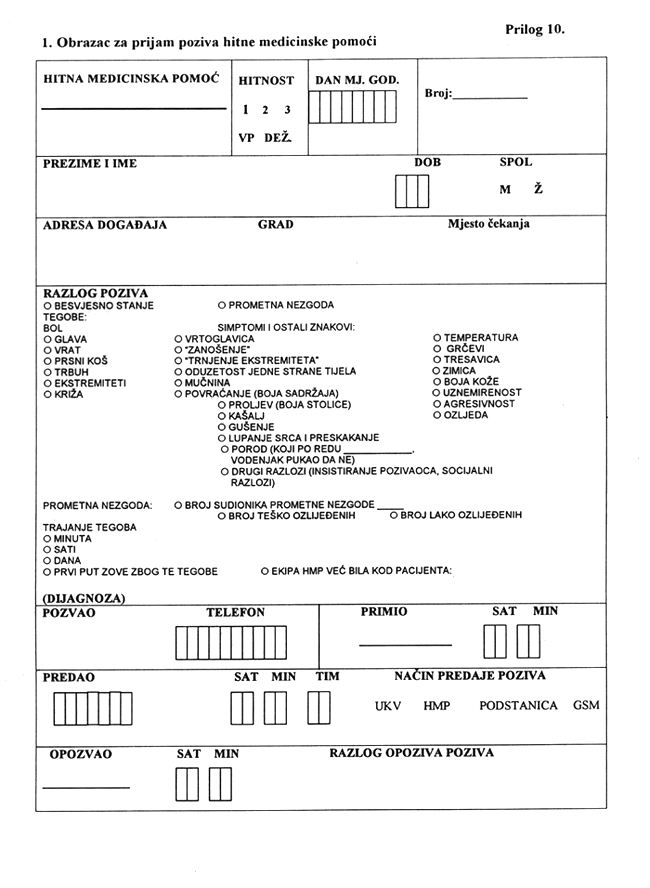 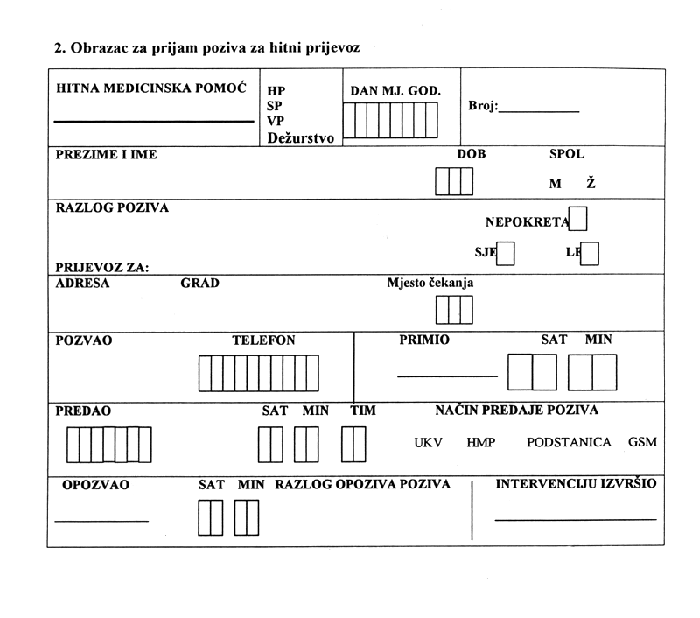 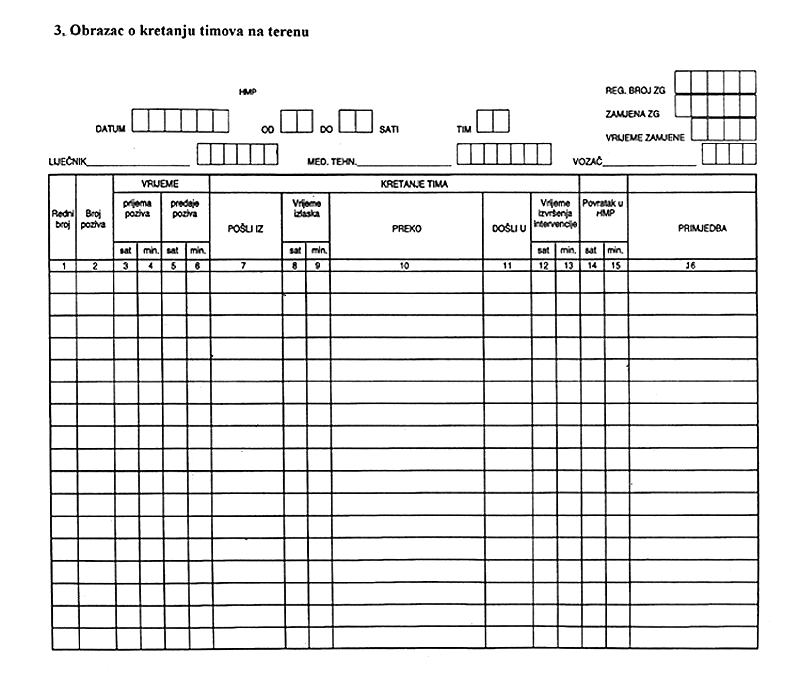 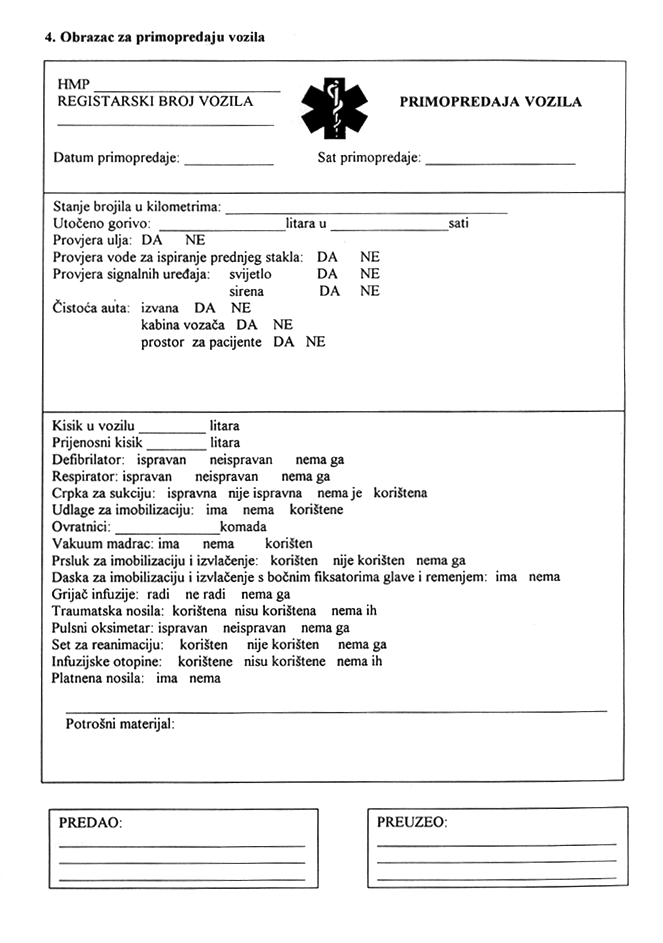 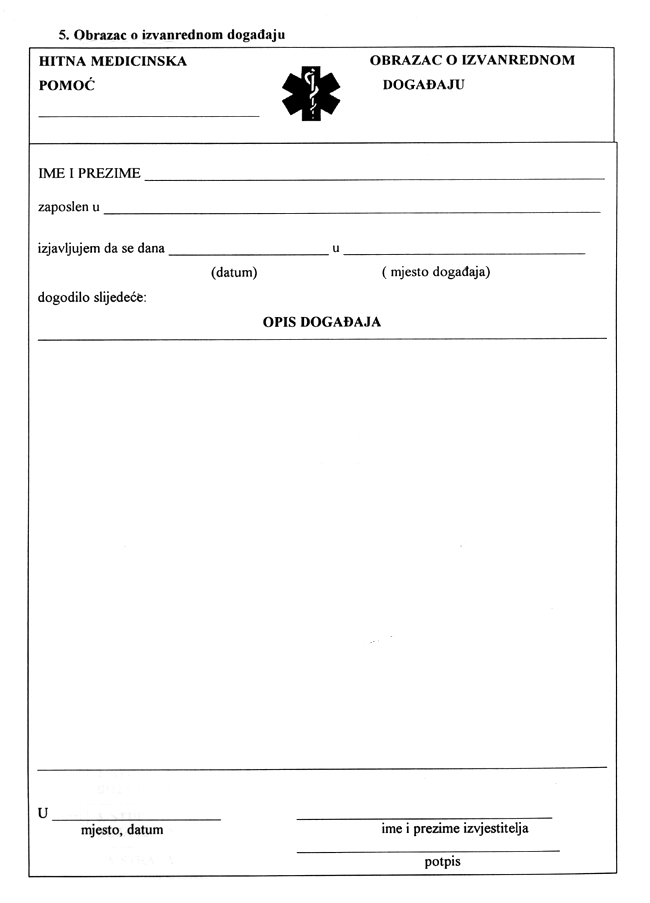 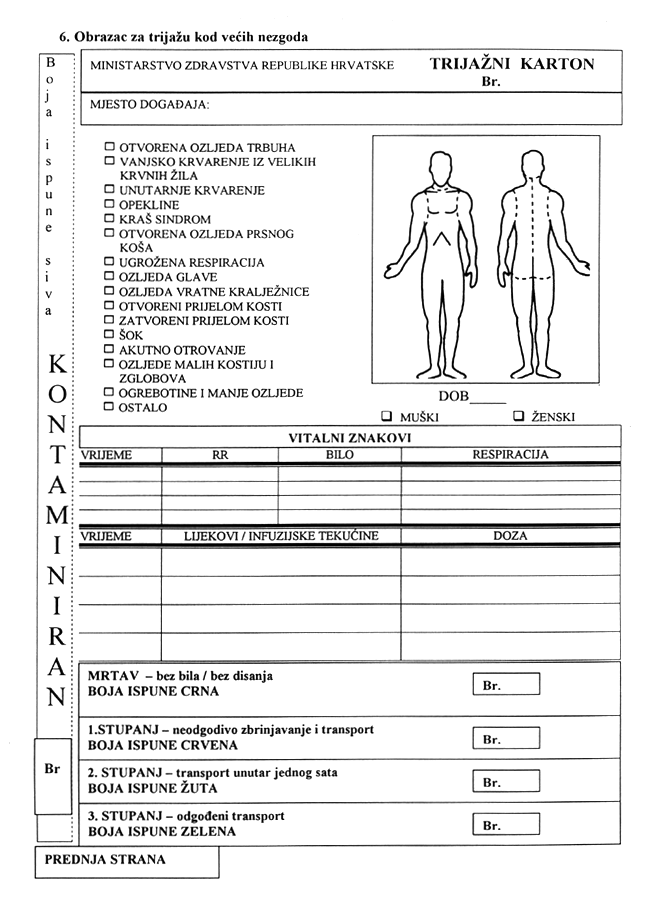 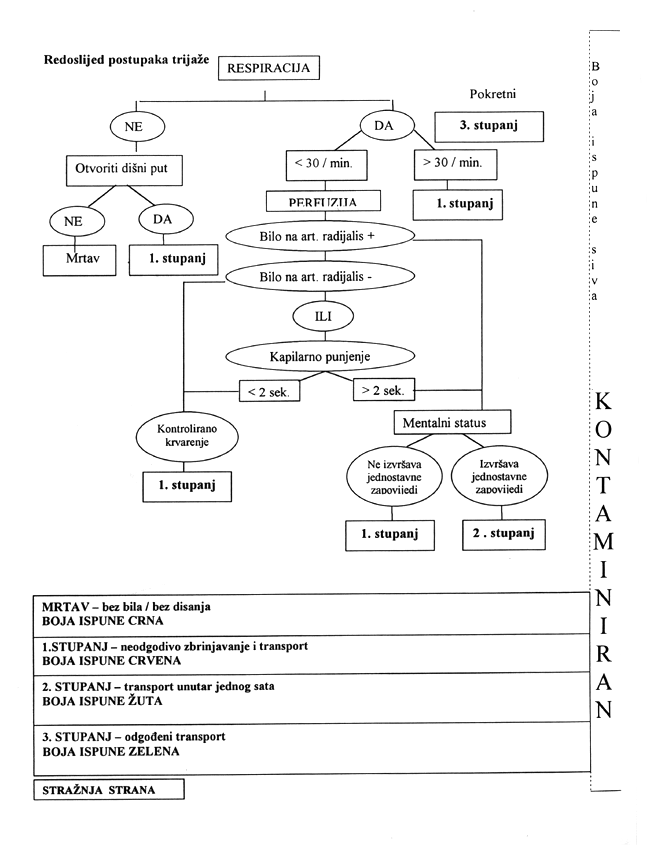 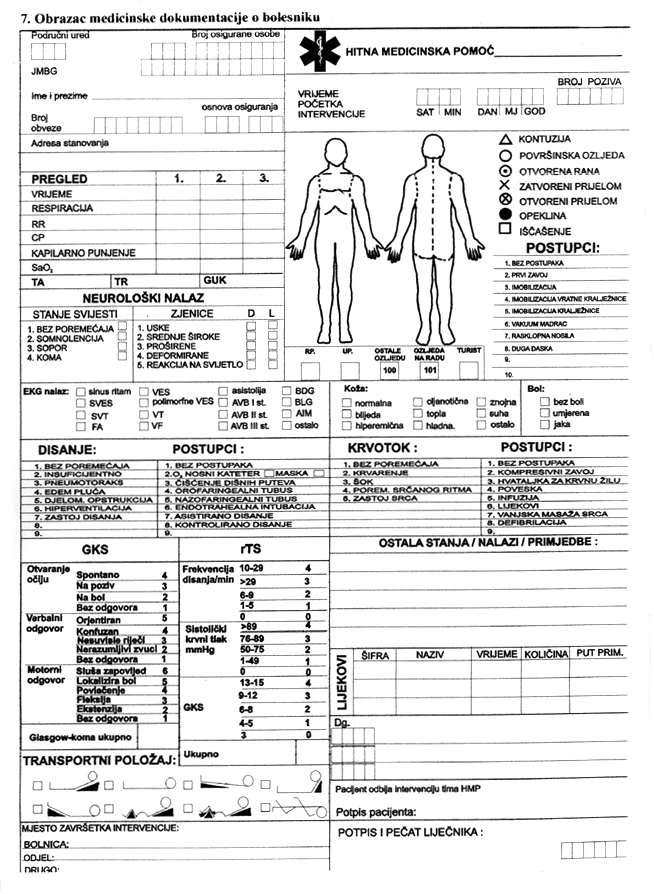 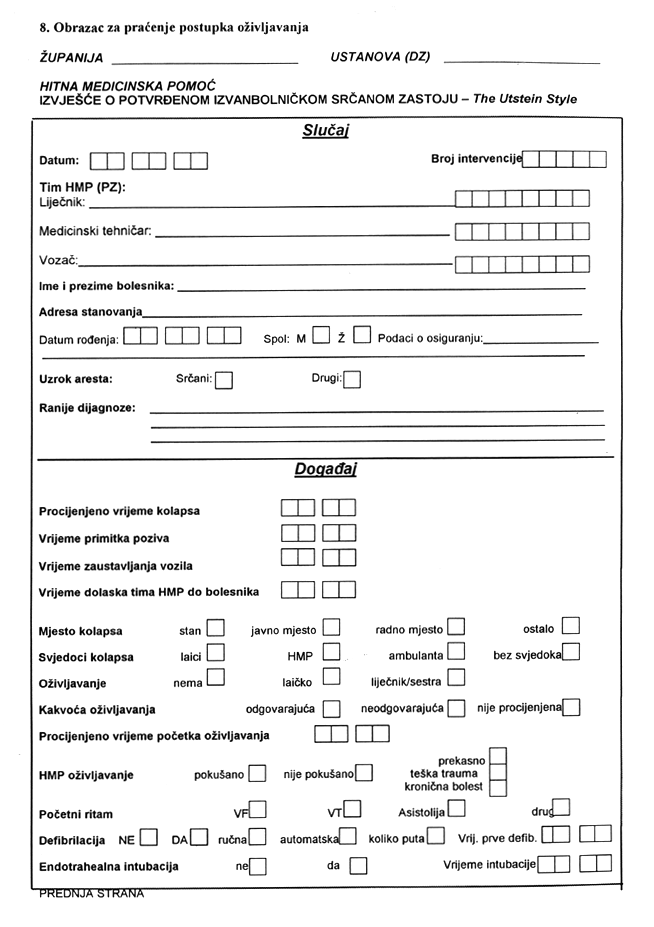 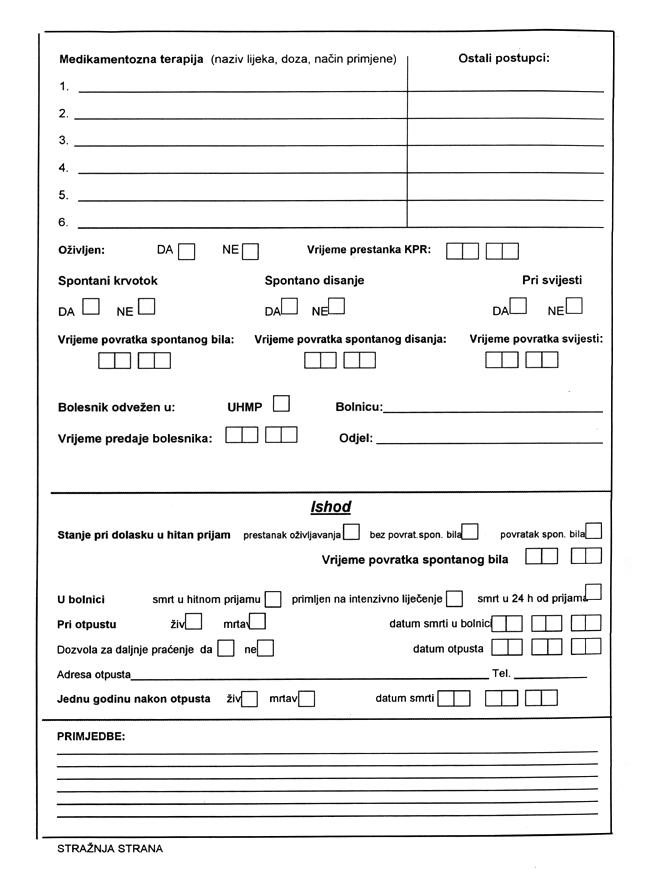 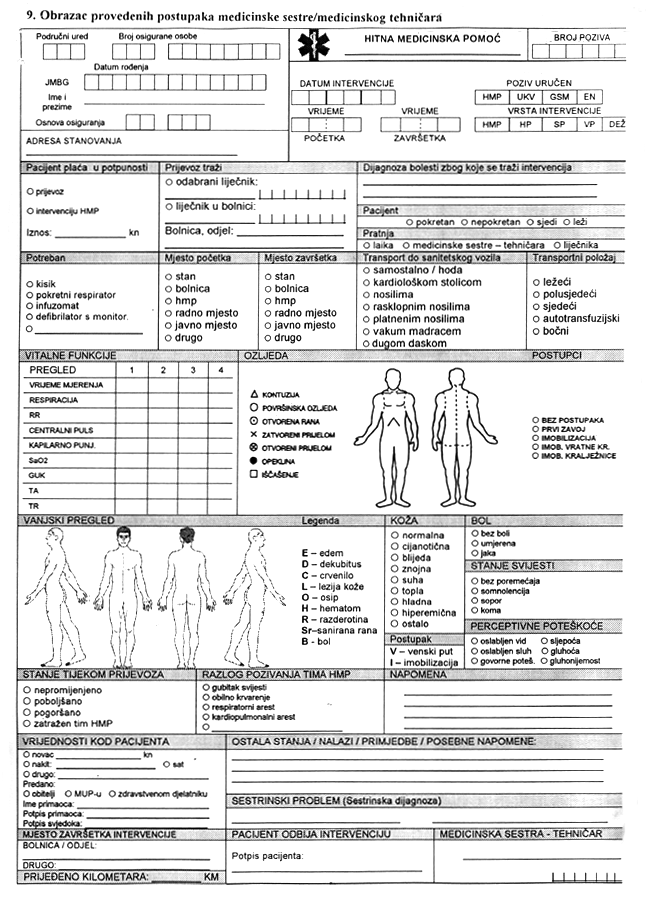 PLAN I PROGRAM OSNOVNE EDUKACIJE LIJEČNIKAZA RAD U IZVANBOLNIČKOJ HITNOJ MEDICINSKOJ POMOĆIPLAN I PROGRAM OSNOVNE EDUKACIJE LIJEČNIKAZA RAD U IZVANBOLNIČKOJ HITNOJ MEDICINSKOJ POMOĆIPLAN I PROGRAM OSNOVNE EDUKACIJE LIJEČNIKAZA RAD U IZVANBOLNIČKOJ HITNOJ MEDICINSKOJ POMOĆIPLAN I PROGRAM OSNOVNE EDUKACIJE LIJEČNIKAZA RAD U IZVANBOLNIČKOJ HITNOJ MEDICINSKOJ POMOĆIPLAN I PROGRAM OSNOVNE EDUKACIJE LIJEČNIKAZA RAD U IZVANBOLNIČKOJ HITNOJ MEDICINSKOJ POMOĆIBr.TPUK1.UvodOrganizacijski modeli službe HMP kod nas i u svijetu11Vozila / oprema / djelatnici u HMP11Poznavanje korištenja sustava veza na terenu, dispečerskom centru i osnove informatike246- prijam i trijaža hitnog poziva te upućivanje tima na intervencijuMjere zaštite od infektivnih bolesti i upotreba zaštitne opreme11Primarni i sekundarni pregled bolesne i ozlijeđene osobe11Trijaža112.Temeljni postupci održavanja života odraslih prema smjernicama ERC-a (BLS)123 Dodatni postupci održavanja života odraslih prema smjernicama ERC-a (ALS)Tehnike otvaranja i održavanja prohodnosti dišnih putova11orofaringealni i nazofaringealni tubus (indikacije, određivanje veličine, tehnike postavljanja)sukcioni aparat (korištenje, rastavljanje i čišćenje)Sellickov postupak   Primjena kisika (pomoću katetera i Ohio maske, poznavanje opreme)Umjetno disanje metodom123- pomoću maske i samoširećeg balona- endotrahealna intubacije (poznavanje opreme i postupka)- alternativne metode održavanja prohodnosti dišnih puteva (laringealna maska, kombinirani tubus, konikotomija)Upotreba transportnog ventilatora1 1 Trajni nadzor srčane akcije (monitoring)  sa poznavanjem tehnike snimanja EKG-a112- prepoznavanje osnovni poremećaja srčanog ritmaElektrična defibrilacija srca112Lijekovi u oživljavanju1 1 3.Temeljni i dodatni  postupci oživljavanja djece1234.Načini primjene lijekova115.Hitna laboratorijska dijagnostika116.Vrste krvarenja i metode zaustavljanja krvarenja11uzroci i vrste krvarenjametode zaustavljanja krvarenjaunutrašnje krvarenje7.Šok –osnovna klinička diferencijalna dijagnoza šoka i liječenje228.Vrste ozljeda    Politrauma    -određivanje terapijskih prioriteta11Kraniocerebralne ozljede11Ozljede prsnog koša11- zbrinjavanje ventilnog pneumotoraksa11Ozljede trbuha11   Ozljede kralježnice11    - imobilizacija11Schantzov ovratnikvakuum madracrasklopna nosiladuga daskaprsluk za imobilizaciju i izvlačenje ( Extrication Device )Ozljede okrajina, zglobova i velikih krvnih žila 11    - imobilizacija:11Kramerove udlagespecijalne udlage ( vakuum, pneumatske i dr.)imobilizacija zdjelice i natkoljenice prslukom za imobilizaciju i izvlačenje ( Extrication Device )Gnječne i udarne ozljede11Postupak s amputiranim dijelom tijela11Postupak kod opeklina i smrzotinaPostupak kod kemijske ozljede11Zavojni materijal ( najčešći zavoji )119. Tehnike izvlačenja11210.Skidanje kacige ozlijeđenog1111.Akcidentalna stanja ili stanja uzrokovana fizičkim činiocima213  Poremećaji uzrokovani povišenom temperaturom okoliša  Poremećaji uzrokovani sniženom temperaturom okoliša  - Hiblerov omotač ( poznavanje i korištenje )  Strujni udar i udar groma  Utapanje  Nezgode tijekom ronjenja  Visinska bolest  Vješanje  Akutni radijacijski sindromNajčešća hitna stanja- u ginekologiji i porodiljstvu- u pedijatriji- u internoj medicini- u kirurgiji- u psihijatriji- u neurologiji66Akutna otrovanja i postupci zbrinjavanja-definicija i klasifikacija otrova-identifikacija otrova-sprečavanje apsorpcije otrova-eliminacija otrova-najčešća akutna otrovanja-bojni otrovi-primjena antidota i antagonista u izvanbolničkim uvjetima2214.Lijekovi u izvanbolničkim uvjetima1115.Načini transporta (nosilima, kardijalnom stolicom, platnenim nosilima, prenošenje i manevriranje nepokretnog pacijenta)1116.Transportni položaji (indikacija i postupak postavljanja)1117.Nadzor bolesne i ozlijeđene osobe tijekom transporta1118.Masovne nesreće i kemijske katastrofe1119.Komunikacijske vještine u hitnim situacijama ( rješavanje konflikta, agresivni pacijent, psihološka potpora pacijentu i obitelji )2220.Dokumentacija  liječnika 2221.Prikazi slučajeva - scenariji22403070Teorijski dio4040Praktični dio  ( izračun satnice po načelu  maksimalno 10 polaznika po instruktoru )3030Ukupno7070 Tijekom i po završetku edukacije polaznik pristupa pismenoj i praktičnoj provjeri znanja. Pismenu provjeru znanja polaznik mora zadovoljiti s najmanje 80 % uspješnosti. Praktični dio provjere znanja polaznik polaže pred edukacijskim timom koji ocjenjuje uspješnost.     Praktični dio provjere znanja polaznik polaže pred edukacijskim timom koji ocjenjuje uspješnost.    PLAN I PROGRAM  KONTINUIRANE EDUKACIJE LIJEČNIKAZA RAD U IZVANBOLNIČKOJ HITNOJ MEDICINSKOJ POMOĆIPLAN I PROGRAM  KONTINUIRANE EDUKACIJE LIJEČNIKAZA RAD U IZVANBOLNIČKOJ HITNOJ MEDICINSKOJ POMOĆIPLAN I PROGRAM  KONTINUIRANE EDUKACIJE LIJEČNIKAZA RAD U IZVANBOLNIČKOJ HITNOJ MEDICINSKOJ POMOĆIPLAN I PROGRAM  KONTINUIRANE EDUKACIJE LIJEČNIKAZA RAD U IZVANBOLNIČKOJ HITNOJ MEDICINSKOJ POMOĆIPLAN I PROGRAM  KONTINUIRANE EDUKACIJE LIJEČNIKAZA RAD U IZVANBOLNIČKOJ HITNOJ MEDICINSKOJ POMOĆIPLAN I PROGRAM  KONTINUIRANE EDUKACIJE LIJEČNIKAZA RAD U IZVANBOLNIČKOJ HITNOJ MEDICINSKOJ POMOĆIBr.TPPUK1.Mjere zaštite od infektivnih bolesti i upotreba zaštitne opreme112.Primarni i sekundarni pregled bolesne i ozlijeđene osobe113.Trijaža114.Temeljni postupci održavanja života odraslih prema smjernicama ERC-a (BLS)1223 5.Dodatni postupci održavanja života odraslih prema smjernicama ERC-a (ALS)13346.Temeljni i dodatni  postupci oživljavanja djece11127.Šok –osnovna klinička diferencijalna dijagnoza šoka i liječenje118.Ozljede- zbrinjavanje ventilnog pneumotoraksa111    - imobilizacija222Postupak s amputiranim dijelom tijela11Postupak kod opeklina i smrzotinaPostupak kod kemijske ozljede11 9. Tehnike izvlačenja11110.Skidanje kacige ozlijeđenog11111.Najčešća hitna stanja- novosti3312.Lijekovi u izvanbolničkim uvjetima1113.Načini transporta (nosilima, kardijalnom stolicom, platnenim nosilima, prenošenje i manevriranje nepokretnog pacijenta)11114.Transportni položaji (indikacija i postupak postavljanja)1115.Nadzor bolesne i ozlijeđene osobe tijekom transporta11116.Masovne nesreće i kemijske katastrofe1117.Komunikacijske vještine u hitnim situacija ( rješavanje konflikta, agresivni pacijent, psihološka potpora pacijentu i obitelji )22215151530Teorijski dio   15   15Praktični dio  ( izračun satnice po načelu  maksimalno 10 polaznika po instruktoru )1515Ukupno3030Kontinuirana edukacija provodi se jednom u 3 godine, u trajanju od 30 sati, u omjeru 15 sati teorije i 15 sati praktične nastave.Kontinuirana edukacija provodi se jednom u 3 godine, u trajanju od 30 sati, u omjeru 15 sati teorije i 15 sati praktične nastave.Kontinuirana edukacija provodi se jednom u 3 godine, u trajanju od 30 sati, u omjeru 15 sati teorije i 15 sati praktične nastave.Kontinuirana edukacija provodi se jednom u 3 godine, u trajanju od 30 sati, u omjeru 15 sati teorije i 15 sati praktične nastave.Kontinuirana edukacija provodi se jednom u 3 godine, u trajanju od 30 sati, u omjeru 15 sati teorije i 15 sati praktične nastave.Kontinuirana edukacija, u smislu opreme, prostora i edukatora provodi se po istim načelima kao i osnovna edukacija.Kontinuirana edukacija, u smislu opreme, prostora i edukatora provodi se po istim načelima kao i osnovna edukacija.Kontinuirana edukacija, u smislu opreme, prostora i edukatora provodi se po istim načelima kao i osnovna edukacija.Kontinuirana edukacija, u smislu opreme, prostora i edukatora provodi se po istim načelima kao i osnovna edukacija.Kontinuirana edukacija, u smislu opreme, prostora i edukatora provodi se po istim načelima kao i osnovna edukacija.Nakon položene kontinuirane edukacije, polaznici dobivaju potvrdu o uspješno završenoj edukaciji.Nakon položene kontinuirane edukacije, polaznici dobivaju potvrdu o uspješno završenoj edukaciji.Nakon položene kontinuirane edukacije, polaznici dobivaju potvrdu o uspješno završenoj edukaciji.Nakon položene kontinuirane edukacije, polaznici dobivaju potvrdu o uspješno završenoj edukaciji.Nakon položene kontinuirane edukacije, polaznici dobivaju potvrdu o uspješno završenoj edukaciji.Nakon položene kontinuirane edukacije, polaznici dobivaju potvrdu o uspješno završenoj edukaciji.Nakon položene kontinuirane edukacije, polaznici dobivaju potvrdu o uspješno završenoj edukaciji.Nakon položene kontinuirane edukacije, polaznici dobivaju potvrdu o uspješno završenoj edukaciji.Nakon položene kontinuirane edukacije, polaznici dobivaju potvrdu o uspješno završenoj edukaciji.Nakon položene kontinuirane edukacije, polaznici dobivaju potvrdu o uspješno završenoj edukaciji.PLAN I PROGRAM  OSNOVNE EDUKACIJE MEDICINSKIH SESTARA / MEDICINSKIH TEHNIČARAZA RAD U IZVANBOLNIČKOJ HITNOJ MEDICINSKOJ POMOĆIPLAN I PROGRAM  OSNOVNE EDUKACIJE MEDICINSKIH SESTARA / MEDICINSKIH TEHNIČARAZA RAD U IZVANBOLNIČKOJ HITNOJ MEDICINSKOJ POMOĆIPLAN I PROGRAM  OSNOVNE EDUKACIJE MEDICINSKIH SESTARA / MEDICINSKIH TEHNIČARAZA RAD U IZVANBOLNIČKOJ HITNOJ MEDICINSKOJ POMOĆIPLAN I PROGRAM  OSNOVNE EDUKACIJE MEDICINSKIH SESTARA / MEDICINSKIH TEHNIČARAZA RAD U IZVANBOLNIČKOJ HITNOJ MEDICINSKOJ POMOĆIPLAN I PROGRAM  OSNOVNE EDUKACIJE MEDICINSKIH SESTARA / MEDICINSKIH TEHNIČARAZA RAD U IZVANBOLNIČKOJ HITNOJ MEDICINSKOJ POMOĆIBr.TPUK1.UvodOrganizacijski modeli službe HMP kod nas i u svijetu11Vozila / oprema / djelatnici u HMP11Poznavanje korištenja sustava veza na terenu, dispečerskom centru i osnove informatike257- prijam i trijaža hitnog poziva te upućivanje tima na intervenciju ("dispatching")Mjere zaštite od infektivnih bolesti i upotreba zaštitne opreme11Primarni i sekundarni pregled bolesne i ozlijeđene osobe14 5   ABCDE pristup   mjerenje vitalnih funkcija (puls, disanje, RR, tjelesna temperatura)korištenje pulsnog oksimetra i kapnometrakorištenje glukometraTrijaža112.Temeljni postupci održavanja života odraslih prema smjernicama ERC-a (BLS)14 5 Dodatni postupci održavanja života odraslih prema smjernicama ERC-a:Tehnike otvaranja i održavanja prohodnosti dišnih putova134orofaringealni i nazofaringealni tubus (indikacije, određivanje veličine, tehnike postavljanja)sukcioni aparat (korištenje, rastavljanje i čišćenje)Sellickov postupakPrimjena kisika (pomoću katetera i Ohio maske, poznavanje opreme)112Umjetno disanje metodom134- pomoću maske i samoširećeg balona- priprema opreme i asistencija prilikom endotrahealne intubacije (poznavanje opreme i postupka)- alternativne metode održavanja prohodnosti dišnih puteva (laringealna maska, kombinirani tubus, konikotomija)Priprema transportnog respiratora i asistencija pri korištenju, po uputi liječnika1 1 Snimanje EKG-a11Postavljanje trajnog nadzora srčane akcije (monitoring)123- prepoznavanje osnovnih poremećaja srčanog ritmaPriprema standardnog defibrilatora i asistencija kod defibrilacije123 - korištenje automatskog vanjskog defibrilatoraLijekovi kod oživljavanja1 1 3.Temeljni postupci oživljavanja djece1344.Načini primjene lijekova (priprema, razrijeđivanje)14 5   inhalacije   subkutana primjenaintramuskularna primjena (dorsoglutealna, ventroglutealna, natkoljenična i nadlaktična regija; Z - tehnika)Intraosalna primjena   uspostava perifernog venskog puta endovenoznom kanilom (određivanja mjesta punkcije, postupak, komplikacije)endovenozna primjena (po uputi i nadzorom liječnika)priprema i primjena infuzija5.Uzimanje uzoraka krvi i urina za analizu (venepukcija - vacutainer system, primjena test traka za urin, uvođenje/asistencija urinarnog katetera) )1126.Vrste krvarenja i metode zaustavljanja krvarenja123izravnim pritiskom na ranudigitalnom kompresijom (poznavanje i određivanje mjesta kompresije)kompresivnim zavojem (postupak slaganja kompresivnog zavoja)podvezivanjem ekstremiteta7.Šok – patofiziologija, prepoznavanje i principi zbrinjavanja228.Vrste ozljeda11    Politrauma11Ozljede glave (lubanje, mozga, lica, čeljusti, oka, uha)11Ozljede prsnog koša11- priprema opreme za dekompresiju ventilnog pneumotoraksa (iglom, drenom)Ozljede trbuha11   Ozljede kralježnice167    - imobilizacija:Schantzov ovratnikvakum madracrasklopna nosiladuga daskaprsluk za imobilizaciju i izvlačenje ( Extrication Device )Ozljede okrajina, zglobova i velikih krvnih žila 29 14     - imobilizacija:Kramerove udlagespecijalne udlage ( vakuum, pneumatske i dr.)imobilizacija zdjelice i natkoljenice prslukom za imobilizaciju i izvlačenje ( Extrication Device )Gnječne i udarne ozljede11Postupak s amputiranim dijelom tijela11Postupak kod opeklina i smrzotina11Zavojni materijal ( najčešći zavoji )119. Tehnike izvlačenja12310.Skidanje kacige ozlijeđenog1111.Akcidentalna stanja ili stanja uzrokovana fizičkim činiocima314  Poremećaji uzrokovani povišenom temperaturom okoliša  Poremećaji uzrokovani sniženom temperaturom okoliša  - Hiblerov omotač ( poznavanje i korištenje )  Strujni udar i udar groma  Utapanje  Nezgode tijekom ronjenja  Visinska bolest  Vješanje  Akutni radijacijski sindrom12.Najčešća akutna stanja2213.Akutna otrovanja i postupci zbrinjavanja (uvođenje orogastrične sonde i postupak ispiranja želuca, uzimanje uzoraka za analize)21314.Porođaj u izvanbolničkim uvjetima123asistencija pri porođajupostupak s novorođenčetomtransport rodilje i novorođenčeta15.Načini transporta (nosilima, kardijalnom stolicom, platnenim nosilima, prenošenje i manevriranje nepokretnog pacijenta)11216.Transportni položaji (indikacija i postupak postavljanja)12317.Nadzor bolesne i ozlijeđene osobe tijekom transporta11218.Masovne nesreće i kemijske katastrofe2219.Komunikacijske vještine u hitnim situacija ( rješavanje konflikta, agresivni pacijent, psihološka potpora pacijentu i obitelji )5520.Dokumentacija  medicinske sestre - tehničara o izvršenoj intervenciji1 3421.Održavanje vozila i opreme1122.Prikazi slučajeva - scenariji334674120Teorijski dio4646Praktični dio  ( izračun satnice po načelu maksimalno 10 polaznika po instruktoru )7474Ukupno120120 Tijekom i po završetku edukacije polaznik pristupa pismenoj i praktičnoj provjeri znanja. Pismenu provjeru znanja polaznik mora zadovoljiti s najmanje 70% uspješnosti. Praktični dio provjere znanja polaznik polaže pred edukacijskim timom koji ocjenjuje uspješnost. T= sati teorijske nastave; P= sati praktične nastave; UK= ukupno sati Praktični dio provjere znanja polaznik polaže pred edukacijskim timom koji ocjenjuje uspješnost. T= sati teorijske nastave; P= sati praktične nastave; UK= ukupno satiPLAN I PROGRAM KONTINUIRANE EDUKACIJE MEDICINSKIH SESTARA/MEDICINSKIHTEHNIČARA
ZA RAD U IZVANBOLNIČKOJ HITNOJ MEDICINSKOJ POMOĆIMjere zaštite od infektivnih bolesti i upotreba zaštitne opremeTemeljni postupci održavanja života odraslih prema smjernicama ERC-a (BLS)Dodatni postupci održavanja života odraslih prema smjernicama ERC-aTemeljni postupci oživljavanja djeceNačini primjene lijekovaVrste krvarenja i metode zaustavljanja krvarenjaŠok – patofiziologija, prepoznavanje i principi zbrinjavanjaVrste ozljedaAkcidentalna stanja ili stanja uzrokovana fizičkim činiocimaNajčešća akutna stanjaAkutna otrovanja i postupci zbrinjavanjaPorođaj u izvanbolničkim uvjetimaNačini transporta i transportni položajiNadzor bolesne i ozlijeđene osobe tijekom transportaMasovne nesreće i kemijske katastrofeOdržavanje vozila i opremeKomunikacijske vještine u hitnim situacijaPLAN I PROGRAM EDUKACIJE VOZAČA U IZVANBOLNIČKOJ HITNOJ MEDICINSKOJ POMOĆIPLAN I PROGRAM EDUKACIJE VOZAČA U IZVANBOLNIČKOJ HITNOJ MEDICINSKOJ POMOĆIPLAN I PROGRAM EDUKACIJE VOZAČA U IZVANBOLNIČKOJ HITNOJ MEDICINSKOJ POMOĆIPLAN I PROGRAM EDUKACIJE VOZAČA U IZVANBOLNIČKOJ HITNOJ MEDICINSKOJ POMOĆIPLAN I PROGRAM EDUKACIJE VOZAČA U IZVANBOLNIČKOJ HITNOJ MEDICINSKOJ POMOĆIBr.TPUK1.Vozila / oprema / djelatnici u HMP112.Poznavanje korištenja sustava veza na terenu113.Mjere zaštite od infektivnih bolesti i upotreba zaštitne opreme114.Temeljni postupci održavanja života odraslih prema smjernicama ERC-a (BLS)2575.Temeljni postupci oživljavanja djece1236.Vrste krvarenja i metode zaustavljanja krvarenja1237.Vrste ozljeda118.Vrste imobilizacijskih sredstava i asistencija kod postavljanja210129.Tehnike izvlačenja12310.Asistencija kod skidanja kacige ozlijeđenoj osobi1111.Načini transporta (nosilima, kardijalnom stolicom, platnenim nosilima, prenošenje i manevriranje nepokretnog pacijenta) i transportni položaji13412.Masovne nesreće i kemijske katastrofe2213.Komunikacijske vještine5514.Održavanje vozila11153045Teorijski dio15Praktični dio  ( izračun satnice po načelu maksimalno 10 polaznika po instruktoru )30Ukupno45  Po završetku edukacije, polaznik pristupa pismenoj i praktičnoj provjeri znanja.  Pismenu provjeru znanja polaznik mora zadovoljiti s najmanje 70% uspješnosti.  Praktičnu provjeru znanja polaznik polaže pred edukacijskim timom koji ocjenjuje uspješnost.  T= sati teorijske nastave; P= sati praktične nastave; UK= ukupno satiUvjeti u pogledu opremeUvjeti u pogledu opremeK o l i č i n a1.Lutka za vježbanje umjetnog disanja i vanjske masaže srca za odrasle1 na 10 polaznika2.Lutka za vježbanje umjetnog disanja i vanjske masaže srca za djecu od 1-8 godina starosti1 na 10 polaznika3.Lutka za vježbanje umjetnog disanja i vanjske masaže srca za do 1 godine starosti1 na 10 polaznika4.Lutka za vježbanje umjetnog disanja i vanjske masaže srca s pokazivačem djelotvornosti rada za  odrasle1 na 20 polaznika5.Lutka za vježbanje umjetnog disanja i vanjske masaže srca s pokazivačem djelotvornosti rada za djecu od 1 – 8 godine života1 na 20 polaznika6.Lutka za vježbanje umjetnog disanja i vanjske masaže srca s pokazivačem djelotvornosti rada za djecu do 1 godine života1 na 20 polaznika7.Lutka za vježbu endotrahealne intubacije za odrasle18.Lutka za vježbu endotrahealne intubacije za djecu do 1 godine starosti19.Lutka za vježbanje električne defibrilacije za odrasle110.Lutka za vježbanje dekompresije pneumotoraksa111.Lutka za vježbanje poroda112.Umjetna ruka za vježbanje otvaranja IV. Puta1 na 10 polaznika13.PC sa monitorom i pisačem, te softverom za prezentaciju (Office)114.Grafoskop115.Dijaprojektor116.Videorekorder117.Tlakomjer na pero118.Stetoskop119.Glukometar120.Pulsni oksimetar121.Kapnometar122.Orofaringealni tubusi za odrasle2 kompleta23.Nazofaringealni tubus za odrasle1 komplet24.Aparat za sukciju125.Nazalni kateter za kisik5 komada26.«Ohio» maska za primjenu kisika5 komada27.Džepna maska za ventilaciju «usta na masku»1 na 10 polaznika28.Samošireći balon s maskom2 komada29.Laringoskop sa pripadajućim spatulama različitih veličina1 komad30.Endotrahealni tubusi veličina 6, 6.5, 7, 7.5, 8, 8.5, 93 od svake veličine (pot. mat.)31.Jednokratne elektrode za monitoring1 pakiranje (potrošni mat.)32.Venske kanile «Braunile»30 komada (potrošni mat.)33.Esmarhova poveska2 komada34.Sistem za infuziju10 komada (potrošni mat.)35.Zavojni materijal (komprese, zavoji … )36.Schantzov ovratnik (komplet sa 3 veličine)1 komplet na 10 polaznika37.Vakuum madrac138.Prsluk za imobilizaciju i izvlačenje ozlijeđenog iz automobila (SED ili KED)139.Rasklopna nosila140.Duga daska za imobilizaciju sa lateralnim stabilizatorima141.Kramerove udlage (komplet)142.Pneumatske udlage (komplet)143.Vakuum udlage (komplet)144.Motociklistička kaciga145.Strulnjače za vježbanje na podu246.Laringealna maska247.Kombinirani tubus «Combitube»2Treba omogućiti dostupnost transportnog respiratora, transportnog defibrilatora, transportnog elektrokardiografa.